МЕТОДИКА ВИКОРИСТАННЯ ІСТОРИЧНИХ ДОКУМЕНТІВ НА УРОКАХ ІСТОРІЇ. КЛАСИФІКАЦІЯ ІСТОРИЧНИХ ДЖЕРЕЛАвтор: Вихристюк  Інна Олександрівна, вчитель першої категорії  Небелівської ЗШ І – ІІ ступенів ім.. П.С. ГришкаТорговицького НВОНебелівка2019ПланВступ                                                                                                             2Поняття « історичні джерела» та їх класифікація.                              3Класифікація історичних документів.                                             6Класифікація текстів та особливості використання підручника на уроці історії.                                                                                     7Художня та науково-популярна література у навчанні історії.    10Методика роботи з історичним документом.                                 12Висновки                                                                                                      18Список літератури                                                                                       19          ДодаткиВступВивчення історії  є одним із найважливіших чинників формування національної свідомості народу. «Без знання минулого неможливе точне знання про сучасне», - справедливо наголошував видатний український історик М. Грушевський.        За короткий час в Україні створено нову цілісну систему викладання історії України та Всесвітньої історії,  повністю оновлено зміст та структуру історичної освіти.       В умовах реформування загальної середньої освіти на історію та інші суспільствознавчі дисципліни покладаються важливі завдання, пов’язані із соціальною адаптацією особистості, підготовкою до активного громадського життя та виховання, з одного боку , й усвідомлення загальнолюдських цінних орієнтацій, з іншого. Особливої уваги потребує формування історичної свідомості, що дає змогу критично осмислювати минуле й сучасне та прогнозувати майбутнє.       В сучасних умовах, коли йде процес розширення інформації і з’являються різні погляди в оцінці минулого, у викладанні історії виникають деякі проблеми. Величезний обсяг матеріалу, переобтяження учнів інформацією, незрозумілість історичних концепцій – все це призводить до того, що діти втрачають цікавість до вивчення історії. Як повернути у них цей інтерес? Не секрет, що інтерес виникає тоді, коли учні самі безпосередньо беруть участь у пошуку та аналізі різноманітної інформації. Але дітей слід навчити отримувати історичну інформацію з різних джерел, визначити правдивість цієї інформації, критично ставитись до різних історичних концепцій чи точок зору з проблеми, вчитися формувати власні погляди.     Урок історії – один з не багатьох, котрий дає можливість працювати з різними джерелами інформації, у тому числі і з історичними документами, при цьому розвивати усне мовлення, мислити вголос, аналізувати отриману інформацію, робити висновки, піддавати критиці історичні події, висловлювати свої думки, оперувати здобутими знаннями, набувати життєвого досвіду, враховувати помилки інших.Поняття « історичні джерела» та їх класифікації.Сучасне українське джерелознавство спираючись на здобутки світової науки і національні джерелознавчі традиції подає таке визначення історичного джерела:Історичне джерело — це носій історичної інформації, що виник як продукт розвитку природи і людини й відбиває той чи інший бік людської діяльності.З огляду на специфіку історичної науки, яка не має змоги досліджувати свій об'єкт безпосередньо, оскільки минуле неможливо повторити або відтворити лабораторним шляхом, джерело виступає по суті єдиним носієм відомостей про минуле людства, про різні аспекти людської діяльності в усіх сферах суспільного та приватного життя.Джерела можуть бути класифіковані за наступними критеріями:- За типом носія;- За способом передачі інформації (письмові, усні, образотворчі, фонетичні і т.д.).За класифікацією Л. Н. Пушкарьова  джерела бувають: 1) речові (археологічні); 2) письмові; 3) усні (фольклорні): 4) етнографічні; 5) лінгвістичні; 6) фото-, кінодокументи; 7) фоно- документи;І. Д. Ковальченко запропонував ділити джерела на масові і індивідуальні. До перших він відносив статистику, діловодних матеріали, акти, тобто документи, що відображають життя суспільства, економіки і т.д .; до других - літературні пам'ятники і джерела особового походження, що відображають індивідуальну історію окремих людей в загальному потоці історичних подій.Джерела також можуть бути класифіковані:- За метою створення (навмисні й ненавмисні свідоцтва);- За ступенем близькості джерела до події  (прямі свідчення і свідчення, записані з чужих слів, на основі інших джерел).Найбільш важливим є поділ на джерела, безпосередньо відбивають історичний процес, і джерела, що роблять це опосередковано. До перших відносяться документальні джерела - ділова документація, яка не призначалась для того, щоб її читали історики. Такі джерела використовувалися людьми для забезпечення поточної життя, її бюрократичної сторони. Це різного роду акти, постанови, свідоцтва, довідки, розпорядження, відомості, опису тощо.. Оскільки вони повинні були реально функціонувати в документообігу, в них, як правило, відбивається більш достовірна інформація, якщо, звичайно, це не підробка і не свідоме спотворення відомостей для якихось цілей.Другий тип джерел, що відображають минуле опосередковано, - це письмова розповідь, зв'язна розповідь про якийсь сюжет. У сучасній науці його називають наративом (лат. Narrare - мовний акт, словесне виклад). Це листи, щоденники, мемуари, історичні твори, літописи, статті в засобах масової інформації.РозЗа класифікацією Е. Бернгейма  джерела поділяються на залишки (власне залишки, а також дані мови, ігри, звичаї тощо) і традицію (тобто переосмислення, інтерпретація за певними прийнятим у суспільстві правилам) .За класифікацією А. С. Лаппо-Данилевського  джерела поділяються на ті, що зображують історичні явища ("залишки культури"), і джерела, які їх відображають ("історичні перекази").Сказане зовсім не означає, що на основі наративних джерел не можна писати правдиву історію. Показання джерел піддаються перевірці на достовірність (така перевірка називається верифікацією). Існують спеціальні методики критики джерела, про які йтиметься далі. Наступною групою є класифікація за видами історичних джерел.  Класифікація джерел за видами запропонована Л. Н. Пушкарьовим: 1) літописи; 2) законодавчих актів; 3) діловодна документація; 4) актові матеріали (грамоти); 5) статистика; 6) періодична преса; 7) документи особистого походження (мемуари, щоденники, листування); 8) літературні пам'ятники; 9) публіцистика та політичні твори; 10) наукові праці.Свого роду синтетичну класифікацію, об'єднуючу поділ джерел за видами з критеріями за типом носія і за способом передачі інформації, запропонував С. О. Шмідт:1. Речові джерела;2. Образотворчі джерела;а) художньо-образотворчі (твори мистецтва, кіно та фотографії);б) зображально-графічні (карти, схеми і т.д.);в) зображально-натуральні (фотографії й кінокадри);3. Словесні джерела:а) розмовна мова;б) фольклор;в) писемні пам'ятки;г) письмові пам'ятники і фонодокументи.4. конвенціальні джерела (всі системи умовних позначень графічними знаками і інформація, записана на машинних носіях, тобто сучасні електронні джерела).5. Поведінкові джерела (звичаї, обряди).6. Звукові джерела.Історичні події та процеси залишають сліди у вигляді історичних джерел. Майже всі факти людського життя повинні бути насамперед задокументовані, і майже всі кроки людини - відображені в різних відомостях, реєстрах, довідках, анкетах, актах, протоколах ділової документації і т.д. Будь-яка економічна угода (від простої купівлі-продажу до міжнародної позики), будь-яка зміна соціального статусу також документуються. Кожен закон, його виконання мають свою бюрократичну історію, що міститься у відповідних документах.Класифікація історичних документівКласифікація документів, застосовуваних у навчанні історії, часто пов'язується з характером документальних текстів. За цим критерієм вони розділяються на дві основні групи - документи оповідно-описового й актового характеру, що мали у свій час практичне значення. Ці документи добре доповнюють один одного. Додаткову групу складають пам'ятки художнього слова.Актові документи - це юридичні, господарські, політичні, програмні (грамоти, закони, укази, прохання, чолобитні, розписи, договори, статистичні і слідчі документи, програми, промови). Оповідно - описові документи - літописи, хроніки, мемуари, листи, описи подорожей. До пам'яток художнього слова належать твори усної народної творчості (міфи, байки, пісні, крилаті вирази, анекдоти тощо).У методичній літературі існує й інша класифікація документів за змістом:- державно-правові документи (конституції, закони, судові рішення) містять  інформацію про державний устрій, про класовий характер держави і т. п.;- інші документи внутрішньополітичного характеру (програми партій, політичні промови і статті, відозви, прокламації, памфлети) розкривають цілі й ідеологію політичних сил, форми і засоби політичної боротьби;- документи зовнішньополітичного характеру (договори, дипломатичне листування) служать джерелами знань про міжнародні відносини;- господарські документи (акти купівлі й продажу, торгові договори, ділове листування) знайомлять з рівнем розвитку продуктивних сил і із соціальним устроєм суспільства;- наукові, філософські праці, що висвітлюють рівень розвитку науки й ідеологію досліджуваної епохи, зазвичай використовуються в навчанні у формі дуже короткого викладення, що може супроводжуватися читанням невеликих яскравих фрагментів твору;- міфологія, матеріали релігійного характеру (перекази, догмати, повчання) надають багату інформацію про ідеологію і суспільні відносини;- оповідно-описові твори (літописи, хроніки, історичні твори написані сучасниками подій чи людьми, які мали в розпорядженні матеріали, що не збереглися до нашого часу, спогади і листи учасників чи свідків подій, географічні описи країн і міст, етнографічні описи);- твори художньої літератури досліджуваної епохи, що відбивають безпосередні враження авторів про ті чи інші події та передаютьзагальний колорит епохи і містять яскраві характеристики історичних діячів, деякі з цих творів наближаються за своїм характером до мемуарів.Ми також дотримуємось загальновідомої класифікації документів за характером змісту, в якій виділяються:- документи державного характеру: грамоти, укази, закони;- документи історичного характеру: літописи, хроніки, аннали, історичні твори;- документи особистісного характеру: спогади (мемуари), щоденники, листи, свідчення очевидців;- художня література як історична пам'ятка своєї епохи: твори усної народної творчості (міфи, епос, байки) і літературні твори (проза, поезія, сатира).Класифікація текстів та особливості використання підручника на уроці історіїВажливим засобом навчання історії є друкований текст. Застосування тексту дає можливість знайти, відструктурувати та засвоїти навчальний історичний матеріал, сприяє розвитку мислення, емоційно-ціннісної сфери особистості, створює умови для досягнення загальних цілей навчання історії. Слід зауважити, що зі зростанням інтелектуального рівня учня роль друкованого слова як засобу навчання збільшується. Книга посідає серйозне місце у навчанні та допомагає оптимізувати його як в школі, так і поза нею. Вирішення завдань формування в учнів умінь самостійно поповнювати знання, орієнтуватися у потоці інформації та критично оцінювати її неможливо без роботи з книжкою.У навчанні історії застосовуються різні види текстів, їх можна класифікувати за характером інтерпретації (інтерпретація - розкриття змісту чого-небудь, пояснення, витлумачення97) історичної інформації.Термін «інтерпретація», як застосовує його вчитель з Великої Британії, експерт-консультант «Єврокліо» Т. Мак-Елеві, тотожний поняттям «тлумачення», «трактування», певна версія історичних подій.Історик завжди є не безпосереднім свідком, а інтерпретатором минулої реальності. Достовірність тієї чи іншої інтерпретації залежить від того, скільки і яких джерел вивчено, чи вірно визначені поняття, що розкривають сутність явищ, чи простежені зв'язки, залежності, співвідношення між окремими подіями, явищами, процесами тощо.Зазначимо, що інтерпретацією минулого займаються не тільки фахівці-історики, а й письменники, популяризатори і просто сучасники тих чи інших подій. Отже, різні інтерпретатори по-різному підходять до завдань та змісту історії. Тому у навчанні історії розрізняють такі типи інтерпретації:- науково-історична. Прикладами такої інтерпретації є книги і статті, написані професійними істориками, наукові доповіді, лекції;- освітня (шкільна або вузівська). До такого типу відносять підручники (посібники), текстові фонди музеїв, довідкову літературу;- художня - це романи, драматичні твори, фольклорні твори про минуле;- популярна історія - матеріали преси, науково-популярна література;- персональна - мемуари, спогади, розповіді, листи тощо. Відповідно до характеру інтерпретації автором історичного минулого виділяють  типи навчальних текстів.(Додаток 1)Основним типом навчального тексту на уроці історії є підручник, який містить систему знань відповідно до Державного стандарту та програми. Основу змісту підручника з історії складає авторський текст, що визначає методологію і систему викладення навчального історичного матеріалу. Учні використовують такий текст як джерело нових знань та як засіб осмислення, систематизації і закріплення історичних знань, що отримані з інших джерел, зокрема включених у підручник, документів, ілюстрацій і т. д. Підручник служить для школярів тим посібником, працюючи з яким вони засвоюють і відпрацьовують способи самостійної навчальної діяльності з науковим текстом, таблицями, документами, ілюстраціями й іншими джерелами інформації з історії.Отже, основними функціями підручника у навчанні є:1) носій історичної інформації;2) засіб засвоєння знань;3) засіб організації самостійної роботи;4) інструмент навчання, розвитку та виховання особистості учня та формування його предметних компетенцій.Виконати зазначені функції підручник історії може лише в тому випадку, якщо вчитель вчить школярів ним користуватися, систематично застосовує його в процесі навчання, організує самостійну роботу учнів з його компонентами і перевіряє виконання своїх вимог. У 3-6-х класах необхідне детальне пояснення структурних компонентів підручника: різних видів тексту, ілюстрацій, змісту, питань, завдань, карт. У підручниках з історії насамперед мають бути вміщені рекомендації, як працювати з підручником вдома. Довести рекомендації до школярів є задачею вчителя. Надалі, коли здатність школярів самостійно орієнтуватися в підручнику зростає, учитель залучає учнів до виявлення в підручнику знайомих компонентів і пояснює нові. Фактично навчання учнів роботі з підручниками і з іншими книгами і посібниками історії продовжується протягом усього навчання в школі.           З роботою над історичною термінологією тісно пов'язана диференціація елементів тексту в підручнику, необхідна для його свідомого читання і засвоєння змісту. Значна частина елементів тексту відома школярам із занять з мови й інших навчальних предметів. Вони розрізняють поняття: «опис», «оповідання», «ознака», «визначення», «висновок», «доказ», «оцінка», «термін», «період» і ін. У тексті з історії ці поняття мають свою специфіку. Крім того, у текст включається і низка нових понять: «хронологічна дата», «подія», «історичне явище», «історичний діяч», «факт», «процес»; «причинно-наслідкові зв'язки», «тенденції історичного розвитку».Вчителю необхідно перевірити, чи правильно учні розуміють і вживають стосовно до історії відомі їм слова, і, якщо треба, уточнити і роз'яснити їхній зміст і значення. Ще більш ґрунтовними повинні бути роз'яснення специфічних для історії елементів тексту і перевірка вміння учнів виділяти їх у процесі роботи з книжкою, а також при викладенні матеріалу вчителем.Дієвим прийомом є використання вчителем окремих елементів з тексту підручника під час викладення матеріалу. Вчитель включає ті елементи, на яких він хоче зосередити увагу і мислення школярів, наприклад це може бути висновок до теми чи розділу. Вчитель може запропонувати прочитати висновок одному з учнів вголос, а іншим -стежити по тексту. Таке переключення уваги учнів забезпечує краще осмислення і запам'ятовування матеріалу безпосередньо на уроці. Крім того, воно показує школярам, на що необхідно звернути особливу увагу при виконанні домашнього завдання.Різноманітні методи і прийоми роботи вчителя і учнів з текстом підручника супроводжують процес навчання в усіх його ланках: під час сприйняття, осмислення, закріплення, застосування історичних знань і вмінь та перевірки їх засвоєння і застосовуються вчителем для організації роботи учнів на різних рівнях пізнавальної діяльності. Для формування в учнів умінь працювати з текстом підручника можна надати їм таку пам'ятку.(Додаток2)Художня та науково-популярна література у навчанні історіїМетодисти дореволюційної школи звертали велику увагу на читання учнями книг історичного змісту. «Історія як наука про минуле тільки тоді може уявитися учневі у вигляді живої картини, коли він має масу її характерних рис і деталей». Саме історичне читання надає учневі ці характерні риси «історичного життя».Як відомо, художня література, використовувана на уроці, допомагає конкретизації історичного матеріалу 1 формуванню в учнів яскравих образів минулого, що є складовою частиною їх історичних уявлень. Художня книга дозволяє підтримувати увагу учнів, сприяє розвитку інтересу до предмета. Фрагменти творів учитель застосовує, щоб ввести учнів в історичну обстановку чи відтворити колорит епохи, дати картинний чи портретний опис. Умовно художню літературу підрозділяють на дві великі групи. Це літературні джерела досліджуваної епохи й історична белетристика. До джерел історичних знань відносяться твори, автори яких є безпосередніми свідками чи учасниками описуваних подій. Вони створюють своєрідні документи епохи, що слугують для пізнання минулого.Ці джерела не завжди зрозумілі учням, і на уроці використовуються лише фрагменти, заздалегідь відібрані вчителем. Так, звертаючись до найдавнішої пам'ятки давньоруської літератури кінця XII ст. «Слова о полку Ігоревім», учитель допомагає учням усвідомити заклик невідомого автора до руських князів припинити міжусобиці й об'єднатися в боротьбі проти спільної небезпеки - зовнішнього ворога.До історичної белетристики належать художні твори про досліджувану епоху, створені письменниками пізнішого часу. Існують різні прийоми використання вчителем книжки на уроках. Так, для учнів 5-6 класів підбираються фрагменти сюжетного і картинного опису, характеристики історичних осіб, уривки для персоніфікації і драматизації подій під час розповіді на уроці. Вибірка з книг і включення в розповідь вчителя окремих образів, картин, характеристик потрібні й у випадку, якщо твір у повному обсязі за формою і змістом недоступний учням.Фрагменти творів мають бути короткими, влучними.Продумується також використання книжок, відомих учням з уроків літератури чи позакласного читання. Так, при вивченні теми «Стародавня Індія» учні самі можуть розповісти про природу Індії, згадавши повість Р. Кіплінга «Мауглі».Фрагмент художнього твору допоможе доповнити і конкретизувати застосовувані на уроці документи про реформацію та селянську війну в Німеччині. У книзі німецького письменника Р. Швейхеля «За волю» описується враження, яке справило на селян читання «Дванадцяти статей»: «Усюди цей маніфест селянських прав потрясав монастирі й абатства, замки і ворожі селянам міста. Затріщали, захиталися, завалилися грізні стіни, і небо почервонило кривавою загравою пожеж, і навіть колиска гордого імперського роду, замок Гогенштауфен, під натиском селян запалав гігантським смолоскипом волі, опромінюючи шлях повсталому народу далеко по всій країні».У роботі вчителя на уроці художня книжка найчастіше застосовується для цитування чи переказу окремих уривків (літературної ілюстрації). Перш ніж зупинитися на сюжеті книжки, учитель надає інформацію про автора, і якщо потрібно, то коротко розповідає про зміст книжки. Потім пропонує учням запитання і завдання, а після читання уривка проводить за ними бесіду. Матеріал художнього твору надалі входить у повторення і перевірку знань учнів. Учні мають аналізувати історичний твір з позиції відповідності його історичній науці; рецензувати; самостійно працювати над текстом книжки, підбираючи приклади, складаючи анотації. В анотації їм пропонується враховувати таке:1. Епоха (період), подія (явище), відбиті у творі.2. Найбільш важливі і яскраві події твору.3. Історичні й типові персонажі і колізії, що відбувалися з ними.4. Ставлення автора до описуваних подій і героїв.5. Висловлення власної думки про книжку та оцінка її художньої цінності.Велике значення мають художні твори у моральному вихованні учнів. Методика роботи з історичним документомЩе в 1863 р. відомий методист професор М. Стасюлевич висловив думку, що для історичної освіти учнів набагато більше значення має безпосереднє знайомство учнів із джерелами історичного знання (документами), ніж робота з підручником. Він запропонував вести заняття із застосуванням реального методу, заснованого на роботі з першоджерелами. З цією метою М. Стасюлевич склав і опублікував три томи хрестоматії «Історія середніх віків у творах її письменників і дослідженнях новітніх учених».Відповідно до функцій документа у навчанні історії визначалося його місце на уроці. Прихильники лабораторного методу вважали, що вивчення документа має випереджати роботу з підручником. Методисти, що дотримувались іншої точки зору, пропонували використовувати документи лише після читання учнями відповідного параграфа підручника.У чому ж полягає значення застосування історичних документів?По-перше, за допомогою документа реалізується принцип наочності в навчанні історії. Документ робить розповідь учителя жвавою і яскравою, а висновки більш переконливими. По-друге, за допомогою документа в учнів формується інтерес до історії. Залучення нових фактів дозволяє їм відчути дух епохи. По-третє,  при роботі з документами в учнів активізуються процеси мислення й уяви, що сприяє більш плідному засвоєнню історичних знань і розвитку історичної свідомості. Які ж  функціональні можливості історичного документа як засобу навчання?- ретельно відібрані першоджерела можуть допомогти оживити історію для багатьох учнів, оскільки вони розповідають про особистий життєвий досвід;- у підручниках події завжди описуються заради накопичення фактів. У поєднанні з необхідністю давати коротке викладення того, що відбулося, Письмові свідчення того часу (дипломатичні депеші чи протоколи нарад, листи чи щоденникові записи) часто допомагають показати процес прийняття рішення (під тиском, при наявності неповної і суперечливої інформації) в реальному часі;- при безпосередній роботі з письмовими джерелами учні мають застосовувати основні історичні поняття, задавати питання, аналізувати і пояснювати зміст інформації, робити висновки і власні умовиводи, які вони потім можуть перевірити з іншими способами їх тлумачення;— первинні джерела надають учням прекрасні можливості відчути себе в ролі людей, безпосередньо пов'язаних з подіями, що вивчаються;- опрацювання первинних письмових джерел показує учням різні погляди на окрему історичну подію чи процес, а також надає можливість порівняти тексти, написані в той час учасниками, очевидцями І коментаторами, з текстами, складеними істориками згодом;- звернення до різних письмових джерел, особливо першоджерел, також дозволяє учням перевірити висновки і пояснення, викладені в підручниках, - вивчення письмових свідчень у хронологічній послідовності виробляє «звичку» до критичного аналізу того, як кожен новий елемент інформації підтверджує чи заперечує інформацію й її тлумачення, хронологічно викладені в інших документах.  Незалежно від того, чи є джерело первинним, вторинним чи поєднанням перших двох, необхідно застосовувати наукові методи оцінки. Насамперед, необхідно отримати відповідь на такі запитання:- ким був написаний документ і чому;- наскільки можна довіряти авторові, чи є текст тенденційним;- для кого був написаний документ і чому;- звідки надійшла інформація і яким чином була отримана;- чи співпадає вона з іншими документами з того ж питання;Методисти вважають, що документ, відібраний для уроку повинен:- відповідати цілям і завданням навчання історії;- відображати основні, найбільш типові факти і події епохи;- бути органічно пов'язаним із програмним матеріалом, сприяти актуалізації історичних знань, щоб можна було запропонувати учням пізнавальні питання і завдання;- бути доступним учням за змістом й обсягом;- бути цікавим;- містити побутові і сюжетні подробиці, що дозволяють диференціювати навчання, конкретизувати уявлення учнів про ті чи інші події, явища, процеси;- здійснювати на них певний емоційний вплив;- мати літературні і наукові достоїнства, достатню інформативність для розвитку пізнавальної самостійності і зацікавленості, удосконалення прийомів розумової праці106.На уроці учитель:- переказує документ, якщо він складний для учнів;- наводить короткі цитати без посилання чи з посиланням на документ (щоб підсилити доказовість своєї розповіді);- цитує і розбирає витяги з документів для конкретизації своєї розповіді, додання їй емоційності і переконливості. Щоб оживити розповідь, він використовує пряму мову, дає характеристику особистості.Робота учнів з документом, поступово ускладнюється з урахуванням їх віку і пізнавальних можливостей, а також рівня підготовленості. У 5— 6 класах використовується найбільш простий матеріал оповідального й описового характеру; обсяг його не перевищує 10-15 рядків; у 7-8 класах зростає кількість аналізованих господарських і юридичних документів; у 9 класі все ширше використовуються політичні, програмні документи.Навчання роботі з документом включає такі етапи:1) учитель дає зразок розбору документа; 2) учні аналізують документ під керівництвом учителя; 3) працюють під керівництвом учителя і самостійно; 4) самостійно вивчають документ у класі і вдома. Вчитель на уроці знайомить учнів з документом, пояснює суть завдання. Вдома учні готують невеличкі повідомлення, описи на основі документа, тексту й ілюстрації підручника, твори, есе та ін.Звичайно, для самостійної роботи необхідно, щоб текст документа був у кожного учня.Перш ніж звернутися до документа на уроці, вчитель дає його коротку характеристику; говорить, коли і ким він складений, з якою метою; про що учні довідаються з цього документа. Наприклад, приступаючи до ознайомлення з «Руською Правдою», учитель відзначає, що цей звід давньоруських законів включає окремі норми (статті) Правди Ярослава, Правди Ярославичів, Статуту Володимира Мономаха й інших законів. Статті «Руської Правди» спрямовані на врегулювання життя населення Київської Русі, на захист життя і майна князівських дружинників і слуг, вільних сільських общинників і городян. У ній описане становище залежних людей, визначені права й обов'язки вільних людей (зобов'язальне і спадкоємне право).Потім учні звертаються до тексту законів, підготовлених для аналізу в класі. У процесі аналізу вони, працюючи в парах, створюють особисті словники (Додаток 3)Далі учні відбирають статті документа, що характеризують, розкривають відібрані ними поняття.Учні читають документ по окремих частинах, а вчитель пояснює незвичні вирази і фрази, задає запитання для перевірки ступеня розуміння змісту: про що говориться в уривку? Що означає це слово? Як ви розумієте зміст цього речення? Лише потім можна об'єднати учнів у пари чи малі групи, в яких здійснюється повторне читання і розбір окремих частин документа. Відповіді учнів при презентації результатів групової роботи мають бути повними і вичерпними, а висновки підтверджені посиланнями на документ.На уроках історії в середній ланці треба створити умови для формування уявлень учнів про відмінність документальних історичних джерел від літературних творів, пісень-сказань і оповідань. Так, при аналізі міфів Стародавньої Греції з'ясовується, що в них вигаданого, а що дійсно відбувалося в житті греків.На уроках з  історії ХІХ-ХХ ст. доцільно залучати документи сімейної історії учнів, сімейні фотографії, записи розповідей членів родини, реліквії по темах, хронологічно пов'язаних з курсом історії.Отже, роль документів і завдань, що містяться в них, полягає у тім, щоб виявити протиріччя в навчальному матеріалі. Завдання розробляються на різних рівнях складності з урахуванням пізнавальних можливостей учнів. Схема вивчення така: аналіз документа - витяг з нього фактів - їх інтерпретація в усній розповіді, рольовій грі, письмовому творі (малюнку). Можливе сполучення документального опису і карти; правового документа і щоденникових записів; мемуарів, листів і портрета тієї чи іншої особи.Формуючи відповідну предметну компетентність учня, можна запропонувати на уроках такі пам'ятки. (Додаток 4)Висновки1. Поєтапно спланована робота з історичними джерелами з урахуванням вікових особливостей на уроках історії розвиває культуру історичного мислення.2. Використання джерел застосовується для забезпечення ефективності уроків, підвищення якості знань, поглиблення, закріплення та узагальнення матеріалу.3. В умовах коли на перший план виходять практико-орієнтовані концепції, робота з історичними джерелами розвиває навички самостійного здобуття знань, прагнення до самоосвіти, саморозвитку.4. Історичне мислення на творчому рівні припускає обов’язкове розв’язання проблемних пізнавальних завдань, які заохочують учнів до активної розумової діяльності.5. Під час використання історичних джерел різного типу необхідно пам’ятати про багато перспективний підхід, коли певна історична ситуація висвітлюється з кількох перспектив, що репрезентують різні суспільні позиції та інтереси.6. Для результативності роботи з історичними джерелами необхідно враховувати такі елементи: ретельний підбір, різноманітність, яскравість, створення можливості для порівняння та інтерпретації.7. Систематична робота з історичними джерелами на уроках історії формує навички дослідницької роботи і критичного мислення, без яких не можливо сформувати у учнів  основні історичні  компетентностей.З розвитком інформаційного простору виникла проблема великого впливу на учнів різних інтерпретацій, тлумачень, трактувань історичних подій і процесів, з якими вони зустрічаються на сторінках преси, телебачення  у кіно та комп’ютерних іграх. Щоб протистояти такому впливу, треба розвивати в учнів уміння аналізувати та оцінювати розмаїття поглядів на історичний процес. Важливо спонукати учнів виробляти власну позицію. А головне дати зрозуміти учням, що історія – це не щось викарбуване у граниті, а наука, вивчення якої ніколи не закінчується.Список літературиБаханов К.О. Дослідницька робота учнів на уроках історії. – Х.:Вид.група «Основа», 2004. 128с.. Єрмоленко А.О. Як працювати з джерелами інформації на уроках   історії. // Історія в школахУкраїни. – 2007. - №7.  25-27с.Задорожна Л. Навчити працювати самостійно (інтеграційний метод роботи з історичними документами) // Історія в школах України. - 2004. -№5.  7-11с.Пометун О.І. Навчання історії без пристрастей і пересудів // Історія в школах України. - 2002. - № 4. 6-10.Смілаш Тетяна Григорівна , вчитель історії , спеціаліст вищої категорії.Використання історичних джерел, як засіб формування історичних компетентностей учнів/Електронний ресурс/ - режим доступу https://naurok.com.ua/vikoristannya-istorichnih-dzherel-yak-zasib-formuvannya-istorichnih-kompetentnostey-uchniv-94517.htmlШКВІ Герасимчук-Тимошенко / Пометун О. МВ_ в школ_ (п_дручник) - 2005 / Тема 09.doc /Електронний ресурс/ - режим доступу https://studfile.net/preview/5644748/Додаток 1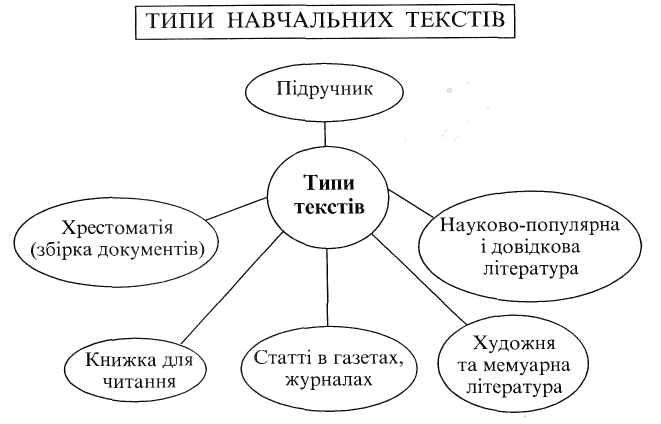 Додаток 2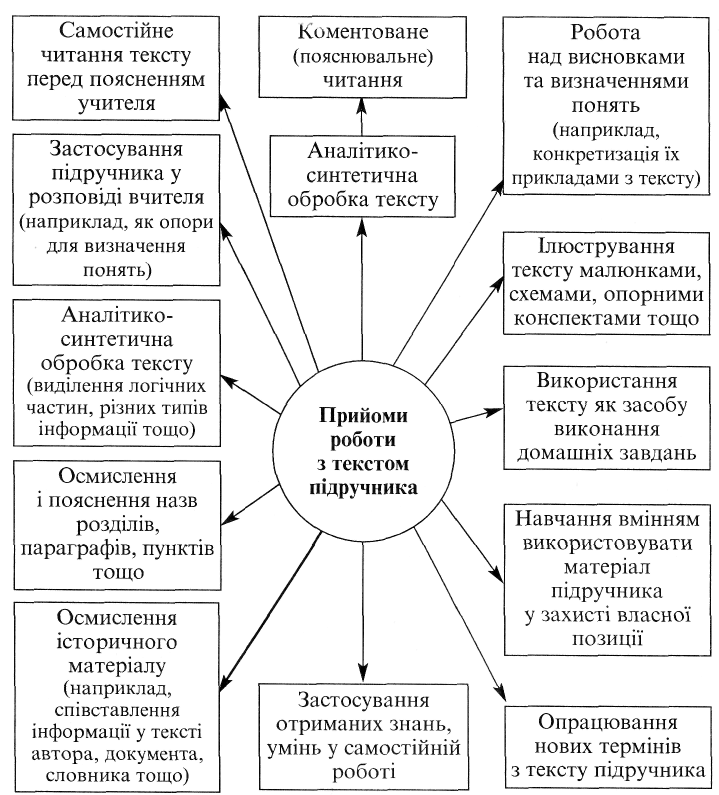    Додаток 3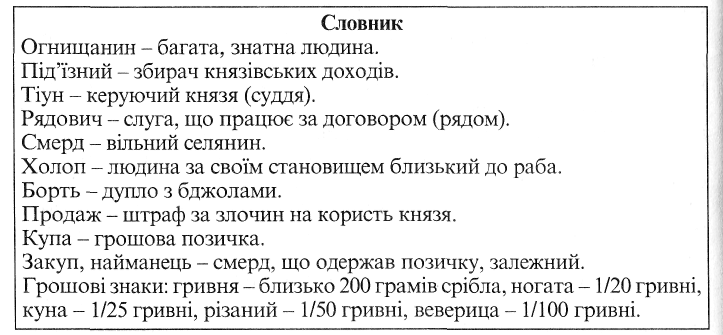 Додаток 4Як працювати з документом (6 кл.)- Хто автор документа? Хто ще брав участь у підготовці документа? Що ви знаєте про цих людей? Що додатково ви змогли довідатися про авторів з досліджуваного документа?- Коли був написаний чи створений документ? Як це можна зрозуміти з його змісту? Яке значення має час написання документа?- Де відбулися описувані події? Як це можна зрозуміти з його змісту? Яке значення має місце, у якому відбулися описувані в документі події?- Які факти наведені в документі? Які висновки можна зробити на їх основі?- Якою була причина створення документа? Який привід для його створення?- Як досліджуваний документ допоміг вам довідатися більше про Історичну подію, яку він відображує?Як працювати з документом (7-9 кл.)Походження тексту:- хто написав цей текст?- коли він був написаний?- до якого виду джерел він відноситься?- це повний текст чи фрагмент?-якщо це фрагмент тексту, хто і чому вибрав саме цю частину тексту?Зміст тексту:- яким є зміст тексту?- які факти описуються?- як автор пояснює причини, викладає хід і визначає значення історичних подій?Достовірність інформації тексту:- чи був присутній автор під час події, яку описує, чи взяв інформацію з первинних джерел?- коли написано документ: відразу чи багато пізніше самої події? 